NAME: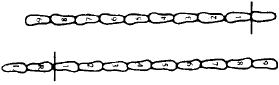 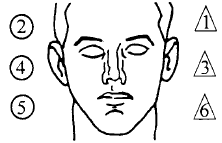 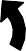 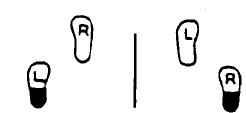 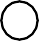 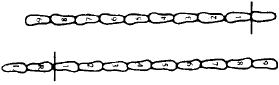 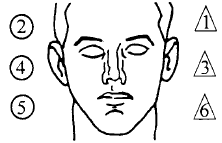 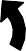 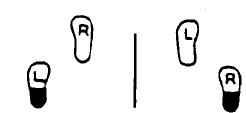 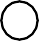 New York State DWI Investigative NotesLAST	FIRSTDOB: 	TIME: 	DATE: LOCATION:INITIAL OBSERVATIONS:	OBSERVATIONS OF DRIVER:OBSERVATION OF STOP:	OBSERVATION OF THE EXIT:SPEECH:	COORDINATION:ATTITUDE:	FACE:BREATH:	FOOTWEAR:ODORS:	OTHER: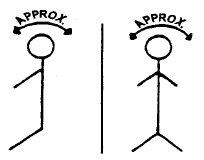 CHEMICAL TEST/MIRANDA WARNINGS: GIVEN BY:WHAT HAVE YOU EATEN TODAY? WHEN?TIME NOW?	WHEN DID YOU LAST SLEEP?HOW LONG?ARE YOU SICK OR INJURED?	DO YOU TAKE INSULIN?DO YOU HAVE ANY PHYSICAL DEFECTS?ARE YOU TAKING MEDICATION OR DRUGS?ARE YOU DIABETIC OR EPILEPTIC?	ARE YOU UNDER THE CARE OF ADOCTOR OR DENIST?WHAT HAVE YOU BEEN DRINKING? HOW MUCH?STATEMENTS:TIME OF LAST DRINK?HAVE YOU EVER BEEN ARRESTED FOR DRIVING WHILE INTOXICATED? YES NO HAVE YOU EVER BEEN CONVICTED OF DRIVING WHILE INTOXICATED? YES NOIF YES: WHERE, WHEN      	  WHAT AGENCY:  	 Officer Name/Rank	ShieldPolice Agency	Incident Number-OVER-